Lenswood & Forest Range Community Association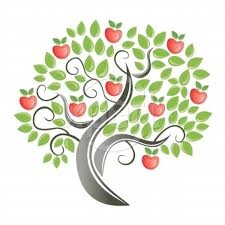 Membership FormWe aim to preserve & promote the interests of the Lenswood &  Forest Range CommunityResidential/Family membership – open to all Lenswood and Forest Range Residents $20 per householdIndividual membership – open to all individuals who work in the Lenswood Forest Range Community or who have some other association with the community $20 per personName:  	Email:  	Phone numbers: (H)	Mobile:  	Address:  	Suburb:	Postcode:  	Membership (circle one): Family (household) OR Individual membershipEFT payment details (please enter as much of your name in the reference field online):Please provide Reference number here:  	There are two ways to pay for your membership:Direct payment to our bank account: BSB: 105-057 ACC: 032030140ACC NAME: Lenswood & Forest Range Community Association Inc.Complete this form including details of EFT payment in the above table & return to the secretary by email (attached scanned copy of form) OR return completed form by post to Secretary. A receipt will be returned.Complete this form and include your payment (cash or cheque) and then post to secretary. A receipt will be returnedContact details:Chris Grant: Secretary Lenswood & Forest Range Community Email: Chris Grant   lenswood100years@gmail.comStay in touch with the association on our webpage www.lenswood-forestrange.org.aulenswood100years@gmail.com